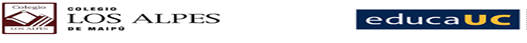 REGLAMENTO INTERNO DE EVALUACIÓN Y PROMOCIÓN ESCOLAR COLEGIO LOS ALPESENSEÑANZA PRE-ESCOLAR, BÁSICA Y MEDIAAño Escolar 2021INTRODUCCIÓNSiendo la evaluación una actividad constante y de normalización es que la Dirección del colegio Los Alpes, en concordancia con el PEI y en conjunto con el Consejo de Profesores, establece el presente reglamento de Evaluación y Promoción Escolar que entra en vigencia el año 2020.El presente reglamento se aplicará en todos los cursos de Educación Parvularia, Educación Básica y Educación Media, de acuerdo a la gradualidad establecida en cada una de las Bases Curriculares. El Reglamento Interno de Evaluación será comunicado oportunamente a todos los estudiantes y entregado a los padres y apoderados al momento de la matrícula, además de publicarse en la página web del establecimiento.I.- DISPOSICIONES GENERALES. Enseñanza Pre-EscolarAlgunos conceptos esenciales a considerar en la evaluación del alumno del nivel pre-escolar:Medición  de  los  aprendizajes :  recogida de  evidencias  de los  desempeños   de las niñas  y los niños mediante  la  observación y registros de anécdotas, registros en pautas de evaluación ,   elaboración  de un producto (trabajo)  fotografías, filmaciones . Evaluación:  juicio   que se  emite  a partir  de  evidencias  recogidas  en las  mediciones   de los  aprendizajes   que  permite  la  toma de  decisiones  en torno   a las  intervenciones   pedagógicas    y  de ese   modo  reorientar, modificar y   mantener   el desarrollo  de la  planificación  educativa  para  el  logro  de los  aprendizajes .Indicador  de  evaluación:  hacen  referencia  a la  habilidad  general que  se  observa  y   es  lo  que  se espera  como aprendizaje alcanzado  para cada  curso así como también  es  el  indicador  que   aparecerá  en el informe escrito entregado a cada padre y apoderado.Niveles   de  logro: explicitan y ofrecen descripciones de distintos niveles de calidad/ complejidad de  una  habilidad  o  indicador en un continuo. Dan cuenta de un aprendizaje de proceso, implica estar permanentemente revisándolos a la luz de los aprendizajes esperados.Son evidencias que entregará el alumno de acuerdo a lo aprendido. Describen lo que el educador debe observar para determinar el logro de los aprendizajes.Criterios    de  aprobación: son  la ubicación del desempeño en este continuo, lo que permite  determinar el nivel de aprendizaje y desarrollo en el que se encuentran los estudiantes.A continuación se declaran los criterios de aprobación en relación a los criterios de evaluación. El   nivel  de logro sombreado  corresponde  al  logro correspondiente  a  cada  curso y  permite hacer   este  instrumento    flexible  y  respetuoso  en términos   de ritmos  de  aprendizaje.Pre Kínder  y KinderPrincipios que sustentan la Evaluación:favorece las potencialidades individuales, respondiendo al sentido de integralidad del niño, comunicando con claridad y objetividad sus logros, avances, fortalezas y debilidades, y teniendo siempre presente, que en esta etapa los cambios no siempre son lineales ni secuenciales.el/ la niño(a) es el/la protagonista de su proceso de aprendizaje, por lo tanto, la evaluación debe considerar este aspecto.el/la niño(a) conoce aquello que se espera que aprenda.debe realizarse de manera constante a través de diferentes medios: observaciones, listas de chequeo, registros anecdóticos.toda evaluación está fundamentada en lo previamente planificado.los indicadores de evaluación están claramente definidos y son conocidos por los estudiantes y apoderados.1.- Tipos de Evaluación:1.1.- Por sus funciones:a.- Evaluación Inicial o Diagnóstica:se aplicará durante el mes de marzo.considerará todos los ámbitos de las Bases Curriculares.seleccionará los conocimientos previos para cada uno de los niveles.se traducirán a porcentaje los resultados alcanzados por cada alumno(a) para analizar y reorganizar el proceso de aprendizaje.los resultados de la evaluación diagnóstica serán entregados al apoderado a través de una entrevista, destacando fortalezas y debilidades. Se acordarán acciones conjuntas, en especial, aquellas relacionadas con el ámbito de desarrollo personal social.b.- Evaluación formativa:la observación, listas de chequeo, registros anecdóticos, serán el medio fundamental para evaluar los  indicadores de aprendizajes esperados.se realizará durante todo el proceso de enseñanza-aprendizaje.c.- Evaluación sumativa:al finalizar cada semestre se entregará al apoderado el registro del nivel de  logro alcanzado y el nivel de aprendizaje que se encuentra el/la estudiante respecto a los indicadores de evaluación propuestos en PK y K. Informe de EvaluaciónConsiderará los siguientes criterios en su elaboración:claridad: utilización de un lenguaje próximo a los padres.relevancia: consignar aspectos destacables del desarrollo del niño.veracidad y exactitud: respaldo y registro de cada evaluación realizada.destacar aspectos individuales: a través de las observaciones generales de cada semestre.objetividad: deberá velarse su cumplimiento en  el registro individual.participación de los padres: sección donde ellos indiquen avances que han observado en su hijo(a) durante el semestre.porcentaje de asistencia.Bases curricularesEnseñanza Básica y MediaLas disposiciones del presente Reglamento se deben aplicar a los niveles de Primero a Octavo Año de Enseñanza General Básica y de Primero a Cuarto año de Enseñanza Media, respectivamente. Para los efectos de evaluación y promoción de los alumnos, se consideran las Bases Curriculares y los Decretos pertinentes, vigentes en el establecimiento, para cada nivel que a continuación se detallan:Bases CurricularesProcedimientos Evaluativos Los estudiantes serán evaluados en períodos semestrales.Con respecto a la evaluación, y de acuerdo al decreto 67, se entenderá por esta al conjunto de acciones lideradas por los profesionales de la educación, para que tanto ellos como los alumnos puedan obtener e interpretar la información sobre el aprendizaje; con el objeto de adoptar decisiones que permitan promover el progreso del aprendizaje y retroalimentar los procesos de enseñanza.Tipos de EvaluaciónLa evaluación educativa en el Colegio Los Alpes representa la fase mediante la cual el (la) docente, observa, recolecta y examina información importante, referente al proceso de enseñanza de los estudiantes, con el objeto de ofrecer juicios integrativos de valor y también poder tomar decisiones correctas y oportunas para el mejoramiento de la enseñanza. Podemos distinguir diferentes tipos de evaluación según intencionalidad, momento y agente.Según Intencionalidad:a. Evaluación diagnóstica: es la evaluación previa al proceso de enseñanza aprendizaje. Es sistemática y rigurosa. Se realiza al iniciar una unidad temática y cumple dos objetivos: primero, entender  en qué estado o nivel están los estudiantes al inicio de la unidad de aprendizaje, y segundo tomar decisiones que faciliten y mejoren el aprendizaje durante el desarrollo del proceso educativo. Permite al docente evaluar los conocimientos previos y el logro de los prerrequisitos necesarios para iniciar la unidad. b. Evaluación Formativa: es un proceso cuyo enfoque considera la evaluación como parte del trabajo cotidiano del aula. Se utiliza para orientar el proceso de enseñanza- aprendizaje y tomar decisiones oportunas que beneficien a los estudiantes. Es una evaluación continua que permite evaluar los aprendizajes, retroalimentar y reformular el proceso de enseñanza aprendizaje, en virtud de la evolución de los estudiantesc. Evaluación Sumativa: determina el logro de los objetivos de aprendizaje definidos como requisito para cada unidad. Su objetivo es obtener información sobre la progresión de aprendizaje de los alumnos y el nivel de logro de los objetivos propuestos.Según Momento:a. Inicial: contiene la información general del alumno, así como su historial académico. Corresponde a la recolección de datos al comienzo del proceso de enseñanza aprendizaje.b. Procesual: proceso permanente y constante que entrega información sobre cómo se desarrolla el proceso de enseñanza aprendizaje de cada estudiante. Permite recoger información, analizarla y tomar decisiones que aseguren el buen desarrollo del proceso pedagógico.
c. Final: es el proceso mediante el cual se mide el aprendizaje que ha obtenido el alumno, por medio de la recolección y la interpretación de todos los datos arrojados a lo largo del proceso, se puede decir que es, lo que el alumno ha logrado.Según AgenteHeteroevaluación: consiste en que una persona evalúa lo que otra ha realizado. Es el tipo de evaluación que se utiliza con mayor frecuencia, pues en ella es el docente quien, diseña, planifica, implementa y analiza los resultados de la evaluación.Coevaluación: es el proceso de valoración conjunta que realizan los alumnos sobre la actuación del grupo, atendiendo a criterios de evaluación o indicadores establecidos por consenso. Es un proceso de evaluación recíproca entre los estudiantes, se evalúa un trabajo o producto de acuerdo a criterios de evaluación preestablecidos.Autoevaluación: es el proceso donde el alumno valoriza su propia actuación. Le permite reconocer sus posibilidades, limitaciones y cambios necesarios para mejorar su aprendizaje.II.- DISPOSICIONES DE TRABAJO PEDAGÓGICOPara resguardar el cumplimiento de la labor docente en el proceso de evaluación de los estudiantes, se han definido los siguientes espacios para que puedan discutir y acotar criterios de evaluación y fomentar el trabajo colaborativo promoviendo la mejora continua. Estos son:Consejo de Profesores: constituye actividades curriculares no lectivas y forman parte de la jornada de trabajo de los profesionales de la educación que ejercen actividades docentes, debiendo efectuarse, por tanto, dentro de la jornada de trabajo de éstos, sea ordinaria o extraordinaria. Los Consejos de Profesores se realizarán semanalmente, quedando estipulado el día martes de cada semana. Serán distribuidos por su carácter, técnicos pedagógicos, informativos, formativos y convivencia.Reuniones por departamento: instancia en la que se reúnen los docentes de una misma área con el fin de reflexionar y compartir sus prácticas en busca de la mejora constante de los logros de los aprendizajes de los estudiantes. Será liderada por el jefe de departamento, quien velará por el cumplimiento de la cobertura curricular y también deberán calendarizar las actividades de acuerdo al Calendario Escolar y actividades de la Fundación Boston Educa. Los días de reunión de departamento serán determinados al inicio del año escolar.Acompañamiento docente: las coordinadoras académicas asistirán en distintos momentos al aula con el fin de observar el trabajo tanto de los docentes como de los estudiantes, para luego realizar la retroalimentación de lo observado y ayudar a mejorar las prácticas pedagógicas siempre buscando la mejora continua del proceso de aprendizaje de los alumnos. Reuniones de ciclo: instancia en las que se reúnen las Coordinaciones con docentes de un ciclo para compartir prácticas, atender necesidades y reflexionar en torno a la labor pedagógica docente.Talleres de capacitación: son instancias de formación docente para contribuir en la búsqueda de mejoras pedagógicas, convivencia escolar e innovación pedagógica. Los relatores pueden ser externos o internos y los temas abordados serán propuestos por el equipo directivo, coordinación o ante las demandas que el equipo docente requiera.Se pueden dar en distintos momentos del año.Planificación curricular: las planificaciones anuales y de unidad deben ser entregadas a la respectiva Coordinación Académica al finalizar el año escolar para su revisión y en caso de ser necesario, se realizará la adecuación correspondiente durante el año escolar en curso.III.- DISPOSICIONES GENERALES DE EVALUACIÓNLos estudiantes serán evaluados en todas las asignaturas del Plan de Estudio por semestre, fijándose su inicio y término al comienzo del año escolar.Se evaluará a los y las estudiantes en cada asignatura con una calificación en una escala numérica de 2 a 7, hasta con un decimal en cada una de las asignaturas de Plan de Estudio.La calificación mínima de aprobación será 4,0 con un 60% de exigencia.En el caso de loa nota limítrofe 3,9, se debe revisar el proceso evaluativo y posteriormente aproximar directamente a la nota 4,0.En la asignatura de Religión, al finalizar el año, los estudiantes serán calificados por conceptos, no incidiendo en el promedio anual. Los estudiantes de 1º Año Básico a IVºAño  Medio obtendrán, durante el año escolar lectivo y en cada período semestral, las siguientes calificaciones:parciales: corresponde a la calificación que cada estudiante obtiene durante el desarrollo del semestre, a través de los diferentes procedimientos evaluativos que aplica el docente. En todos los instrumentos de evaluación las habilidades cognitivas a evaluar serán, acumulativos.semestral:   corresponde   al   promedio   aritmético    de    las calificaciones  parciales obtenidas en los periodos que corresponden por semestre. anual: corresponde para cada asignatura al promedio aritmético de las calificaciones semestrales, con dos decimales de aproximación.promedio general: corresponde al promedio aritmético de  las  calificaciones  finales obtenidas por el/la alumno/a en todas las asignaturas.La asignatura de Religión es evaluada por conceptos y esta no incide en el promedio general. La signatura de Inglés  de 1° a 4° Básico no incidirá en el promedio general.La cantidad mínima de calificaciones por asignatura será  4 por semestre, fundamentadas por decisiones pedagógicas determinadas por las distintas áreas de aprendizaje.La evaluación debe relacionarse con conjunto de producciones y/o ejecuciones, que se suceden de forma continua y permiten evidenciar loque los estudiantes saben o han aprendido y la efectividad en las estrategias de enseñanza planificadas e implementadas. La asignatura de Ciencias Naturales:de Séptimo Básico a Segundo Medio la calificación de la Asignatura de Ciencias Naturales corresponderá al promedio aritmético entre Biología, Química y Física.en 5°,6° Básico y I°, II° Medio se realizará Taller de ciencias, cuyo promedio semestral será registrado como una nota parcial en el periodo que corresponda; en el caso de 5° y 6° se registrara en Ciencias Naturales y en I°  en Física y  II° Medio en Química. Dependiendo de su naturaleza los instrumentos evaluativos consideraran los aspectos cognitivos, actitudinales y psicomotores de los aprendizajes de los estudiantes, según las áreas.En caso de evaluaciones en que más de un 40% de estudiantes obtenga calificaciones insuficientes, se realizará un análisis cuantitativo de los resultados por indicador de evaluación, el indicador más descendido (más de un 40% de insuficiencia) será reevaluado en otro instrumento, el cual contará con un porcentaje que será ponderado con un 30% y se sumará  al 70%   ponderado de los indicadores de evaluación que sí fueron alcanzados  en el instrumento inicial. La calificación no podrá ser registrada en el libro de clases.  El profesor de la asignatura deberá reunirse con el Coordinador Académico correspondiente, para analizar lo  ocurrido y buscar las remediales que aseguren el logro del aprendizaje por la totalidad de los estudiantes. En el caso de que el proceso no se lleve a cabo como se mencionó anteriormente,  la Coordinación Académica tendrá la facultad de anular o refutar la evaluación aplicada y solicitar una nueva.Atendiendo a que los alumnos que poseen diferentes capacidades y competencias a través de las cuales pueden aprender, los procedimientos evaluativos deben ser variados u adecuados a sus experiencias de aprendizaje. Es necesario aplacar diversas técnicas de evaluación para la constatación del logro de los objetivos, es decir,  se deben utilizarse otros instrumentos, tales como: informes de trabajo individual o grupal, disertaciones, foros, pautas de cotejos, portafolios, interrogaciones orales, trabajos grupales, investigaciones individuales, entrevistas, confecciones de maquetas, correos electrónicos, bitácoras, páginas web, blog u otra modalidad.Todo procedimiento evaluativo, incluyendo aquellos que incorporen el uso de las nuevas tecnologías, debe cumplir con los requisitos de validez y confiabilidad. Para ello, el (la) profesor(a) debe informar a los alumnos por escrito al inicio de cada unidad de aprendizaje los distintos mecanismos de evaluación.Cualquier técnica de evaluación que se aplique, debe indicar en forma clara, breve y precisa las instrucciones o indicadores relacionados con los instrumentos para responder cada exigencia, el tiempo del que dispone para ello y el puntaje pertinente asignado para su calificación. Una vez aplicado el instrumento evaluativo y conocidos los resultados, como instancia de reforzamiento y retroalimentación, el profesor o la profesora debe realizar en conjunto con sus alumnos un análisis y corrección de la evaluación, dentro del horario normal de clases, con el propósito que el alumno pueda identificar y superar sus falencias, dejando el registro de esta actividad en el leccionario del libro de clases. La entrega de los resultados de la evaluación aplicada a los alumnos será como plazo máximo de diez días hábiles de la fecha de aplicación del instrumento, pues más tarde se están revisando otros aspectos académicosOtros instrumentos de evaluación recomendados:Observación directa del Profesor mediante pautas de observación, registros en hoja de vida u otros mecanismos que permitan evidenciar los aprendizajes de los estudiantes.Informes escritos de investigaciones sobre un tema.Pruebas Objetivas.Pruebas de Desarrollo o de Respuesta Abierta.Presentaciones Orales (Disertaciones, exposiciones, relatos, etc.).Evaluación por Carpeta de proceso.Presentaciones Artísticas (Teatrales, musicales, danzas, literarias, plásticas, manuales, etc.).Productos del Aprendizaje (Maquetas, coreografías, poemas, presentaciones deportivas, Mapas conceptuales, etc.)Co-evaluaciones, Autoevaluaciones, Rúbricas.Lista de chequeo.Lista de cotejos.PortafoliosDentro de los instrumentos de evaluación se utilizará la metodología de Aprendizaje Basado en Proyectos, que permite a los alumnos adquirir los conocimientos y competencias mediante la elaboración de proyectos que den respuesta a problemas de la vida real. Es un método pedagógico que involucra a los estudiantes de manera activa en su aprendizaje. Por tratarse de un método que potencia el aprendizaje colaborativo y requiere la proactividad de nuestros estudiantes, los docentes de nuestra institución están llamados a acompañar y guiar el proceso de cada estudiante en concordancia con nuestro PEI, que busca que nuestros alumnos sean protagonistas de su formación, desarrollando su potencialidades y fortalezas y superando debilidades, como a su vez tengan conciencia comunitaria y aporten soluciones en la realidad en la cual están insertos.PLAN DIFERENCIADO  (ELECTIVOS)En relación a los cursos de Formación Diferenciada (Electivos) de III° Y IV° Medio, los estudiantes podrán realizar un cambio en su elección hasta la última semana del mes de marzo. Para ello el padre o apoderado solicita de manera escrita a Coordinación Académica el cambio del electivo. Se considerarán para ello, los informes técnico-pedagógicos aportados por su Profesor Jefe y de asignatura.CALENDARIZACIÓN DE EVALUACIONESCada profesor entregará a las respectivas coordinaciones, al término de cada mes el calendario de evaluación, el que debe estar organizado de manera periódica y equilibrada. Para cada una de las evaluaciones, el docente deberá presentar la respectiva tabla de especificaciones.La Coordinación, en conjunto con los docentes, determinará el calendario definitivo, el que deberá estar en el libro de clases, entregado a los estudiantes y publicado en la página web. Este debe ser respetado, evitando postergaciones. Sólo será alterado previa autorización de la Coordinación. El cambio de fecha de una evaluación que ya fue informada tanto a los alumnos como a sus apoderados debe ser informada a Coordinación Académica respectiva para su autorización, justificando dicho cambio y recalendarizando la aplicación mediante comunicación. IV.- DISPOSICIONES SOBRE CALIFICACIONES Y PROMOCIÓNNuestro colegio cuenta con un programa informático que permite a los padres y apoderados visualizar las calificaciones y observaciones de los alumnos desde cualquier aparato con conexión a internet, un computador de escritorio, una tablet e incluso su teléfono móvil, llamado EDUFACIL.FALTA DE HONESTIDAD EN LAS EVALUACIONESDe acuerdo a los valores que sustentan nuestro PEI, la falta de honestidad es considerada una falta grave, por tanto, aquellos estudiantes que sean sorprendidos durante la aplicación de una evaluación usando material no autorizado por el profesor, intentando engañarlo, tratando de comunicarse con sus compañeros, se le retirará el instrumento de evaluación, situación que quedará consignada en el Libro de Clases, en la hoja de observaciones del estudiante como falta grave y se aplicará la sanción de acuerdo al Reglamento Interno de Convivencia Escolar.En cualquier situación que supere la normalidad, el profesor deberá informar a la Dirección del Colegio para decidir en conjunto qué medidas tomar.Las faltas a la probidad pueden ser varias y de diferente índole y se caracterizan por utilizar medios inválidos para cumplir con una obligación, obtener una calificación o para dar a conocer una realidad académica distinta a la real.A modo de ejemplo se pueden citar los siguientes casos:utilizar aparatos electrónicos durante una evaluación sin autorización del docente.copiar una o varias respuestas, total o parcialmente en una prueba o instrumento de evaluación.presentar el trabajo hecho por otro como propio.facilitar un trabajo para que sea presentado por su compañera como propio.plagiar la tarea o trabajo de un compañero con o sin autorización.facilitar respuestas en una prueba.descargar desde internet u otros medios digitales o bibliográficos, textos o trabajos y presentarlos como de autoría inédita.falsificar una o varias calificaciones, ya sea adulterando una nota o presentando un instrumento evaluativo o informe de notas no oficial como propio del colegio.falsificar la firma de los padres para dar a entender como recibida una prueba o informe de calificaciones.En situaciones como las ya descritas se aplicará al alumno un nuevo instrumento evaluativo que contenga los mismos contenidos del instrumento anterior con 80% de exigencia para obtener la nota mínima 4.0. Coordinación Académica citará al padre y apoderado para informar la situación y la medida adoptada.  La negativa de un estudiante a rendir una evaluación o si estando en el colegio no se presenta con su grupo curso, el /la docente considerará dicho comportamiento como falta gravísima dejando el registro en el libro de clases, solicitando al estudiante que escriba su nombre en el instrumento de evaluación. Posteriormente, el/la docente de la asignatura conversará con el estudiante, citará al apoderado para ponerlo en conocimiento e informará a Coordinación Académica sobre la situación. Ésta última, recalendarizará la evaluación no realizada y citará al estudiante para rendir la prueba con un 80% de exigencia. En caso de inasistencia y sin certificado médico por segunda vez, se calificará con nota mínima(2.0)Situaciones especiales de evaluaciónLa presentación a las actividades de evaluación es obligatoria, por lo que la inasistencia a ellas deberá ser justificada por escrito o en forma presencial por el apoderado, dejando constancia que se estaba en conocimiento de la falta.Se considerarán  como situaciones especiales:a.- los alumnos que no se presenten a rendir cualquier instrumento de evaluación, calendarizado previamente por el profesor/a, su apoderado deberá justificar por  escrito o presentar certificado médico al Profesor(a) correspondiente, en Inspectoría o Coordinación Académica. Los alumnos(as) ausentes el día de una evaluación serán citados por el profesor de la asignatura correspondiente a rendir dicha evaluación en hora y día estipulado por el docente, dicha acción deberá registrase en la hoja de vida del estudiante y se deberá informar al apoderado vía agenda.b.- si el alumno no asiste a una segunda citación registrada por el profesor/a en el libro de clase y el apoderado no presenta el certificado médico  o justificativo correspondiente al profesor, en inspectoría o Coordinación Académica, será  evaluado con nota mínima (2.0).En el caso de ausencias por enfermedad prolongada, el profesor jefe en conjunto con Coordinación Académica deberá elaborar un calendario de reprogramación de las evaluaciones pendientes.Todas las situaciones de evaluación de los y las estudiantes deberán quedar resueltas dentro del semestre escolar correspondiente. En caso de presentar certificado médico serán resueltas a través de un calendario especial dado por la Coordinación Académica. c.- los alumnos que representan al establecimiento en diversos eventos culturales o deportivos de la Fundación Boston Educa o Instituciones externas, queda debidamente justificada su ausencia a evaluaciones previamente fijadas y los profesores brindarán todas las facilidades para cumplir con sus evaluaciones, dentro de plazos consensuados con los respectivos agentes. d.- el establecimiento educacional no exigirá a las alumnas y alumnos que sean madres y padres el 85% de asistencia a clases durante el año escolar cuando las inasistencias tengan como causa directa enfermedades producidas por el embarazo, el parto, el post parto, enfermedades del hijo menor de un año, asistencia a control de embarazo, del post parto, control del niño sano, pediátrico u otras similares que determine el médico tratante. (Ley 20.370, RICE CLA Cap. VIII)CRITERIOS GENERALES DE PROMOCIÓNSerán promovidas las estudiantes de 1° año Básico a IV° año Medio que:hubieren aprobado todas las asignaturas de sus respectivos Planes de Estudio.no hubieren aprobado una asignatura y su promedio general de calificaciones sea 4,5 o superior, incluida la reprobada.igualmente, serán promovidas las estudiantes de 1° Básico a IV° Medio que no hubieren aprobado dos asignaturas, siempre que su nivel general de logro corresponda a un promedio 5,0 o superior, incluidas las reprobadas.para ser promovidos(as), los(as) estudiantes deberán cumplir con un 85% de asistencia. No obstante, por razones de salud u otras causas debidamente justificadas, la Dirección del establecimiento podrá autorizar la promoción con porcentajes menores de asistencia. Sólo podrán solicitar este beneficio aquellos(as) alumnos(as) que hayan justificado en el momento en que se produjo la causa de inasistencia.al término del año lectivo, el estudiante de 5º Año de E. Básica a IVº Año de E. Media, que no cumpla con el rendimiento exigido para ser promovido, deberá rendir un examen final escrito, máximo en dos asignaturas insuficientes. Este tendrá  una ponderación de un 30% del promedio final anual de dicha  asignatura. En caso de haber reprobado más de dos asignaturas, la Coordinación Académica de Ciclo decidirá aquellas tres en que deberá rendir examen.La revisión de dichos  exámenes es competencia exclusiva de la Coordinación Académica. Si algún padre de familia desea que la corrección de una evaluación sea revisada, debe solicitarlo por escrito explicando claramente los motivos.DE LA EXIMICIÓN Según el artículo 5º del decreto 67 los alumnos no serán eximidos de ninguna asignatura, debiendo ser evaluados en todos los cursos y todas las asignaturas que contempla el Plan de Estudio correspondiente. No obstante lo anterior, el establecimiento deberá implementar las diversificaciones pertinentes para las actividades de aprendizaje y los procesos de evaluación de las asignaturas o módulos en caso de los alumnos que así lo requieran, además de realizar las adecuaciones curriculares dispuestas en los decretos Nª 83 del Ministerio de Educación.PROMOCIÓN O REPITENCIA EXCEPCIONAL.En caso de existir repitencia, la Coordinación de Ciclo del alumno que se encuentra en esta situación en conjunto con los docentes respectivos y en especial su profesor jefe tomaran las medidas de seguimiento y compromiso para el año siguiente, con el objetivo de resguardar el aprendizaje deseado para ser promovido de nivel,  del cual el apoderado tomará conocimiento  al finalizar el año escolar, quedando registro en hoja de vida del estudiante y registro entrevista apoderado quedando una copia para el colegio y el apoderado.La repitencia no será impedimento para la permanencia del alumno en el colegio, quedando claro que si esta repitencia solo se puede dar una vez en Enseñanza  Básica y una vez en Enseñanza Media.V.- EVALUACIÓN DE ALUMNOS CON NECESIDADES EDUCATIVAS TRANSITORIAS Y PERMANENTES (NEET + NEEP):“Se entiende por Evaluación Diferenciada al procedimiento pedagógico que le permite al docente, identificar los niveles de logro de aprendizajes curriculares, que alcanzan aquellas estudiantes que por diferentes necesidades educativas están en situación temporal o permanente, distinta de la mayoría.Este procedimiento de evaluación, se diferencia generalmente en los casos de presentar NEEP, en caso contrario los ajustes a la evaluación serán significativos a todos los estudiantes. Cada colegio aplica procedimientos, que según su criterio pedagógico, permiten dar reales oportunidades educativas a los estudiantes con necesidades educativas especiales”. (MINEDUC, 2017)Un alumno o alumna que presenta Necesidades educativas Especiales es aquél que precisa ayuda y recursos adicionales, ya sea humanos, materiales o pedagógicos, para conducir su proceso de desarrollo y aprendizaje, y contribuir al logro de los fines de la educación (LGE art. 23).Se entenderá Necesidades Educativas de:Carácter permanente: son aquellas barreras para aprender y participar que los estudiantes experimentan durante toda su escolaridad y que demandan al sistema educacional la provisión de apoyo y recursos adicionales o extraordinarios para asegurar su aprendizaje escolar. Carácter transitorio: son aquellas dificultades que experimentan los estudiantes en algún momento de su vida escolar que demandan al sistema educacional, por una parte, la provisión de apoyo y recursos adicionales y extraordinarios por un determinado período de su escolarización. Estrategias a considerar para atender a los estudiantes con NEE:Diseño Universal de Aprendizaje: Es una estrategia de respuesta a la diversidad, cuyo fin es maximizar las oportunidades de aprendizaje de todos los estudiantes, considerando la amplia gama de habilidades, estilos de aprendizaje y preferencias. Adecuaciones Curriculares: se entienden como los cambios a los diferentes elementos del currículum, que se traducen en ajustes en la programación del trabajo en el aula. Consideran las diferencias individuales de los estudiantes con necesidades educativas especiales, con el fin de asegurar su participación, permanencia y progreso en el sistema escolar. PACI: es el Plan de Adecuaciones Curriculares Individualizado. Tienen como finalidad orientar la acción pedagógica que los docentes implementarán para apoyar el aprendizaje del estudiante, así como también llevar un seguimiento a la eficacia de las medidas curriculares adoptadas. Se debe registrar de forma tal que permita el seguimiento y evaluación del proceso. Requisitos para optar a la Evaluación Diferenciada:se deben presentar el o los certificados médicos emitido por un profesional competente e idóneo (psicólogo, médico pediatra, neurólogo o psiquiatra y educador diferencial) actualizado al 15 de abril, como plazo máximo, para todos los estudiantes, ya sean antiguos o nuevos. Estos serán presentados a Coordinación Académica correspondiente. el certificado debe especificar en forma clara el diagnóstico y tratamiento que debe seguir el o la estudiante, así como la fecha del próximo control (máximo 6 meses)y así también las adecuaciones que se deben hacer, ya sean de acceso o curriculares.en caso de que el o la estudiante presente NEE durante el año lectivo, posterior al plazo de entrega de certificados, se considerará y se hará efectiva la evaluación una vez entregados los certificados del especialista idóneo a la respectiva Coordinación Académica. Una vez que el Coordinador de Ciclo tenga claras las estrategias a implementar, informará al apoderado las adecuaciones que se utilizarán dentro del colegio para apoyar el proceso de evaluación de aprendizajes, en este acto el apoderado deberá firmar un compromiso que estipule la entrega de apoyo externo y de particulares.Se tomarán medidas de suspensión y/o modificación de las estrategias implementadas en caso de:cambio de diagnóstico tras proceso de reevaluación.toda situación que no esté contemplada en este protocolo será revisada por la Coordinadora Académica del Ciclo correspondiente.Tipo de adaptación en la evaluación.Se debe considerar la utilización de diversas estrategias dependiendo de la N.E.E. presentada por el o la estudiante y el tipo de contenido a evaluar. Se consideran los siguientes tipos de adaptaciones:ubicación en las primeras filas, cercana al profesor.realizar preguntas con un lenguaje sencillo destacando conceptos claves. Oral o escrito.revisar durante el desarrollo de la evaluación con el fin de orientar al alumno en la identificación de errores y corrección de los mismos. Estimular pensamiento meta cognitivo.asignar tiempo adicional para finalizar la evaluación, considerando mayor tiempo en respuestas orales o escritas. Si dentro de los noventa minutos no logra culminar, el docente debe determinar en qué momento el o  la estudiante finalizará la evaluación o aplicará un nuevo instrumento de acuerdo a los lineamientos que entregan los profesionales pertinentes.considerar puntajes (décimas) acumulativos de trabajos y tareas escolares.ayudar al estudiante a focalizar su atención en el desarrollo de pruebas escritas.cautelar un ambiente propicio para el desarrollo de las evaluaciones (silencio, orden, disciplina).cautelar el uso de diversos recursos durante la evaluación que permitan medir el logro de aprendizaje de él o la estudiante.reforzar positivamente durante el desarrollo de pruebas escritas, otorgando seguridad y confianza a la estudiante.elaboración de trabajos.evaluaciones orales.trabajos grupales o individuales.exposiciones orales.elaboración de material concreto.listas de cotejo, rúbricas, escalas de apreciación.La calificación que obtenga el/la alumno/a con Evaluación Diferenciada, deberá basarse en la normativa de evaluación de acuerdo a los Decretos de Evaluación y Promoción vigente; esto quiere decir que la escala es de 2.0 a 7.0, por lo tanto, un/a estudiante que se evalúa en forma diferenciada no le está negada la nota mínima, ni la nota máxima.DIFUSIÓN DE ESTE REGLAMENTOLos mecanismos  de difusión del Reglamento Interno de Evaluación se realizará de la siguiente manera: al momento de la matrícula del próximo año se entregará una copia a cada apoderado y se le solicitará su firma de la entrega de documento.se subirá a la página Web www.colegiolosalpes.cl para la consulta permanente de la comunidad escolar.El Reglamento Interno de Evaluación se encontrará de manera física en oficina de Rectoría, Coordinación Académica, de Formación y secretaría.Anexo Reglamento de Evaluación y Promoción 2021Los efectos de la pandemia han repercutido dentro de muchos aspectos; en la manera en que los colegios han debido adecuar el trabajo pedagógico, a la modalidad de clases remotas.Esto, ha implicado integrar estrategias adecuadas al nuevo contexto, que permitan continuar  evaluando y monitoreando el avance de nuestros estudiantes, para obtener las evidencias necesarias de su progreso y así tomar decisiones oportunas respecto al proceso de Enseñanza – Aprendizaje.El presente documento tiene como objetivo  regular de manera transitoria el proceso de evaluación en el contexto de clases en modalidad remota, constituyéndose como un Anexo del Reglamento de Evaluación y Promoción Escolar, conforme al Decreto N°67/2018.Dicho documento regirá, en relación a los siguientes ámbitos del proceso de Enseñanza- Aprendizaje.Del CurriculumEl Ministerio de Educación entregó a los establecimientos una propuesta de Priorización Curricular el año 2020, vigente hasta fines del año 2021, con el objetivo de aminorar las consecuencias en el proceso educativo derivados por la suspensión de clases por la pandemia. La priorización se propone para todos los niveles de enseñanza que imparte nuestro colegio y para todas las asignaturas del Plan de Estudio, excepto electivos, orientación y tecnología, estas dos últimas consideradas  trasversales y relevantes  de trabajar en el contexto actual.Horarios de clasesLos horarios de clases se construyen de acuerdo a las disposiciones ministeriales en relación a la implementación de la priorización curricular en forma remota y presencial.De la evaluación Se entiende la evaluación como un proceso que permite levantar las evidencias de los aprendizajes de los estudiantes. De acuerdo a lo planteado en el Decreto N°67, que regula los procesos de Evaluación, Calificación y Promoción Escolar. a) Evaluación Sumativa, tiene como objetivo certificar mediante una calificación numérica, los aprendizajes logrados por los estudiantes. Para ello, se utiliza una escala numérica dispuesta del 2,0 al 7,0.b) Evaluación Formativa, tiene por objetivo monitorear y acompañar el aprendizaje de los estudiantes, es decir, cuando la evidencia del desempeño de éstos se obtiene, es usada por los docentes  para la toma de decisiones pedagógicas y reforzar el aprendizaje. Es importante aclarar que la evaluación y calificación son procesos relacionados, pero no son lo mismo. La calificación se entiende como la representación del logro de aprendizaje expresado en un número, símbolo o concepto que permite transmitir un significado compartido respecto a dicho aprendizaje, por lo que siempre conlleva un proceso de evaluación.Evaluación a distancia.Durante el tiempo de pandemia y durante el aprendizaje a distancia nuestro establecimiento evaluará de la siguiente manera:1.- Calendario de Evaluación, las fechas de las evaluaciones de todas las asignaturas serán agendadas en un calendario mensual, el cual se publicará en la página web de nuestro colegio al inicio de cada mes y en la carpeta de Orientación de la plataforma Edmodo.2.- Evaluación Sumativa (Asignaciones en plataforma Edmodo), en todas las asignaturas. Cada asignación estará activa por 2 días a  contar de la fecha calendarizada.3.-Elaboración de productos: informes, dibujos, esquemas, objetos tecnológicos, actividades del Texto del estudiante, serán evaluados de acuerdo a pautas de cotejo o rúbricas que estarán a  disposición de los estudiantes en las carpetas de cada a signatura en la  plataforma Edmodo.4.- Ticket de Salida y desafíos de las Rutas de Aprendizaje, también podrán ser consideradas dentro de la evaluación, adjudicando un porcentaje adicional a la evaluación final (calificación).5.-Renseñanza, la evaluación es un proceso que nos entrega evidencia de los aprendizajes, por ello posterior a aplicada una evaluación, cada docente analizará en conjunto con Coordinación Académica para tomar decisiones en base a los resultados obtenidos por los estudiantes y así organizar el periodo de REENSEÑANZA, con la finalidad de nivelar los conocimientos y habilidades descendidas y en consecuencia, continúen adquiriendo nuevos aprendizajes con una base más sólida en sus conocimientos. Inasistencia a evaluacionesEl mecanismo para justificar las inasistencias a cualquiera de las asignaciones calendarizadas, es:1.- Comunicar al profesor/a de la asignatura o profesor/a jefe vía correo electrónico la situación del estudiante en un plazo de no más de dos días de la asignación calendarizada. Se entiende por justificativo: correo electrónico del apoderado presentado las razones de la inasistencia, certificados médicos, asistencia a controles médicos, situaciones familiares, mal estado de salud repentino, entre otros.2.- Profesor/a informa de la situación del estudiante a Coordinación Académica, con el objetivo de  registrar la justificación de la inasistencia.3.- A los estudiantes que no rinden la Evaluación Sumativa (asignación, desafío) y sus apoderados presentan una debida justificación se les abrirá la asignación en la semana de ponerse al día, la cual será comunicada por cada profesor/a de asignatura. En el caso de no informar la inasistencia en el plazo establecido, el estudiante recibirá una notificación del profesor/a con la fecha de la recalendarización de la asignación pendiente dejando consignada una observación en el libro digital.  Si el estudiante no rinde la asignación recalendarizada y su apoderado no presenta justificativo vía correo será evaluado con nota mínima.4.- Cuando un estudiante presenta problemas técnicos en relación al rendimiento de la asignación, éste deberá informar de manera inmediata al docente a cargo de dicha asignación.De las Calificaciones Por la relevancia que tiene seguir con el proceso de evaluación ya instalado, que nos permite valorar el esfuerzo de nuestros estudiantes y sus familias, nuestro colegio establece las siguientes medidas en cuanto a calificaciones:1.- Se registrarán 4 calificaciones coeficiente 1, como mínimo  por asignatura en cada semestre.2.- El docente llevará registro de toda evaluación formativa (de proceso)   a través de  conceptos de acuerdo a los siguientes niveles de logro: 1° Básico a IV° Medio3.-  La evaluación formativa se transformará en evaluación sumativa (calificación), según la siguiente escala: 4. En las evaluaciones sumativas el porcentaje de aprobación es del 50% para obtener la nota 4,0.5.- El registro de las calificaciones estará a disposición de los padres y apoderados en Edufácil,  la semana siguiente al término del calendario de evaluaciones de  cada periodo.Situaciones especiales de calificaciónAnte una situación de falta de honestidad, como: presentar trabajos hechos por otro como propio, facilitar respuestas, plagiar la tarea y el trabajo de un compañero, con o sin su consentimiento, copiar desde internet u otros medios digitales y presentarlos como autoría inédita, entre otros, se aplicará  un nuevo instrumento evaluativo que contenga los mismos contenidos del instrumento anterior con un 70% de exigencia para obtener la nota mínima 4.Repitencia ExcepcionalEn este contexto excepcional y tal como fue señalado precedentemente, la flexibilidad cobra especial relevancia en caso de existir riesgo de repitencia, Coordinadora de Ciclo del estudiante en conjunto con los profesores respectivos y su profesor jefe tomarán las medidas de seguimiento y compromiso para el año siguiente, con el objetivo de resguardar el aprendizaje deseado para ser promovido de nivel, del cual el apoderado tomará conocimiento en entrevista con Coordinadora respectiva, Orientadora y  profesor/a jefe.Promoción Se promoverá a los estudiantes de 1° Básico a 4° Medio que aprueben todas las asignaturas de su respectivo Plan de Estudio.Serán promovidos los estudiantes que no hubieran aprobado 1 asignatura y su promedio general de calificaciones sea 4,5 o superior, incluida la asignatura reprobada.También serán promovidos los estudiantes de 1° Básico a 4° Medio que no hubieran aprobado 2 asignaturas, siempre que su promedio general de calificaciones sea 5,0 o superior incluidas las asignaturas reprobadas.Pre BásicaDel CurriculumEl Ministerio de Educación entregó a los establecimientos una propuesta de Priorización Curricular el año 2020, vigente hasta fin del año 2021, con el fin de aminorar las consecuencias en el proceso educativo derivados por la suspensión de clases por la pandemia. En dicha propuesta los objetivos priorizados han sido seleccionados en función de aquellas habilidades, conocimientos y actitudes que permiten garantizar la adquisición de aprendizajes integrales, que faciliten los procesos de adaptación e interacción en contextos emocionalmente complejos, tanto para niños como adultos.Horarios Los horarios de clases se construyen de acuerdo a las disposiciones ministeriales en relación a la implementación de la priorización curricular en forma remota y presencial y estarán incluidos los núcleos y asignaturas del Plan de Estudio.Evaluación en Educación ParvulariaEl proceso de Evaluación Formativa es inherente al nivel de Pre escolar, se realiza de manera diaria y continua, no cambiando en modalidad remota. Durante el tiempo de pandemia y durante el aprendizaje a distancias nuestro establecimiento evaluará de la siguiente manera:1.- Evaluación Diagnostica, se realiza a comienzo de año (marzo-abril) y se hará entrega a los apoderados en entrevista personal vía online. 2.-Evaluación Formativa o de Proceso, se determina dar una semana evaluación al término del primer semestre, en donde se dividirá el curso en grupos pequeños con el objetivo de evaluar su progreso en la adquisición de habilidades trabajadas durante el semestre. 3.- Evaluación Final, se realizará en los meses de noviembre o diciembre en donde se evaluará el estado de avance de las habilidades propuestas en la Priorización Curricular, el mecanismo será el aplicado al término del primer semestre.3.- Entrega informe, será enviado a los padres y apoderados vía correo electrónico, considerando los siguientes conceptos para expresar los logros de las y los estudiantes:El presente documento quedará sujeto a modificaciones y puede ser ajustado, según disposiciones ministeriales, durante los meses siguientes frente al contexto sanitario de nuestro país.Toda situación no descrita en el presente documento será determinada por el Rector/a de nuestro establecimiento.Criterios  de  aprobación   en  relación     a  los   indicadores  de evaluación   Criterios  de  aprobación   en  relación     a  los   indicadores  de evaluación   Criterios  de  aprobación   en  relación     a  los   indicadores  de evaluación   NANecesita  apoyoEl  niño NO   manifiesta   el  nivel de  logro   ANTERIOR    al  esperado  para  su  grupo.  PLPor  lograr.El  niño manifiesta    el  nivel de  logro   ANTERIOR    al  esperado  para  su  grupo.LLogrado.El  niño manifiesta    el  nivel de  logro  ESPERADO  para  su  grupo.LALogrado  con  avance.El  niño manifiesta   el  nivel de  logro   SIGUIENTE     al  esperado  para  su  grupo.  PK - KBases Curriculares Decreto 481/2018Código Decreto de EvaluaciónNombre6767/2018 1° básico a Cuarto Medio.1º a 6ª BásicoBases Curriculares Decreto 439 / 2012Bases Curriculares Decreto 433/20127º y 8º BásicoBases Curriculares Decreto 614/ 2013 Bases Curriculares Decreto 369/2015Iº y IIº MedioBases Curriculares Decreto 614 /2013 Bases Curriculares Decreto 369/2015 IIIº y IVªMedioAjuste curricular Decreto 254 /2009 Marco Curricular 2005 (actualización del decreto Nº 220 del año 1998)Niveles de Logro CalificaciónExcelente7,0Muy bueno6,0Aceptable5,0Mínimo aceptable4,0No cumple con los estándares mínimo aceptable2,0 a 3,9PORCENTAJECALIFICACIÓN86% -100%7,0Equivale a un desempeño excelente73%-85%6,0Equivale a un desempeño muy bueno67%-72%5,0Equivale a un desempeño aceptable50%-66%4,0Equivale a un desempeño que cumple con los estándares mínimos aceptables26%-49%3,0Equivalente a un desempeño que no cumple con los estándares mínimos aceptables21%-25%2,0Equivalente a un desempeño que no cumple con los estándares mínimos aceptablesCriterios de aprobación en relación a los indicadores de evaluaciónCriterios de aprobación en relación a los indicadores de evaluaciónCriterios de aprobación en relación a los indicadores de evaluaciónEl estudiante manifiesta el nivel de logro esperado para su grupoLOGRADOLEl estudiante manifiesta el nivel de logro anterior al esperado para su grupo.POR LOGRARPLEl estudiante no manifiesta el nivel de logro anterior al esperado para su grupo.NECESITA APOYONA